ОБЯВАВоенно окръжие - Добрич Ви информира, чесъс заповед на министъра на отбраната на Република България № ОХ-117/02.02.2024 г. са обявени: 250 вакантни длъжности за приемане на срочна служба в доброволния резерв.- 90 от тях са за длъжността „младши специалист“ в която приетите ще изпълняват службата в НВУ „Васил Левски“ град Велико Търново и- 60 от тях за специалността „младши специалист по артилерия и противовъздушна отбрана във факултет „Артилерия, ПВО и КИС“ на НВУ в гр. Шумен.- 100 от тях са за длъжността „младши изпълнител“ в която приетите ще изпълняват службата във В.ф. 22160 – град ПлевенПровеждането на подбора ще се извършва от Централно военно окръжие.Съгласно заповедта на министъра службата ще започне от 10.09.2024г. Кандидатите за срочна служба в доброволния резерв трябва да отговарят на следните изисквания:• да са пълнолетни граждани на Република България и да нямат друго гражданство; • да са годни и психологически пригодни за срочна служба в доброволния резерв; • да имат завършено най-малко основно образование;• да не са осъждани за умишлено престъпление от общ характер, независимо от реабилитацията; • срещу тях да няма образувано наказателно производство за умишлено престъпление от общ характер; • да не навършват 40 години в годината на кандидатстване. Кандидатите за срочна служба в доброволния резерв подават писмено заявление до началника на НВУ „Васил Левски“, чрез Военно окръжие - Добрич.КРАЕН СРОК ЗА ПОДАВАНЕ НА ЗАЯВЛЕНИЯТА: до 30.04.2024г. ВКЛЮЧИТЕЛНОКомисия извършва подбора на кандидатите, като за класираните годността за служба в доброволния резерв и психологическата им пригодност се установяват от военномедицински органи.Уважаеми кандидати за срочна служба в доброволния резерв, без колебание кандидатствайте, служете и станете част от въоръжените сили на Република България !!!Образци от формулярите и подробностите за  кандидатстване са изложени във Военно окръжие - Добрич, бул. “Добруджа” № 4, ет. 4, тел. 058/664 764 и 0882/ 552 019 и тел.0888/ 321 253, където се подават необходимите документи.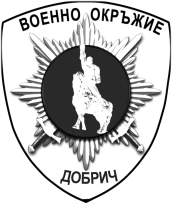               ЦЕНТРАЛНО  ВОЕННО  ОКРЪЖИЕВОЕННО ОКРЪЖИЕ ІІ СТЕПЕН – ДОБРИЧ9300, гр.Добрич, бул. „Добруджа” № 4, ет.4, тел. 058 664764